 Mesure initiale pour une participation à l'agrément de Réparer DurablementPour plus d'informations sur les exigences, nous vous renvoyons à l'Ensemble d'exigences Réparer Durablement/Duurzaam Repareren, version 2019(*) nous n'envoyons plus que des factures numériques Une fois que vous avez passé le premier audit administratif, votre entreprise est déjà indiquée comme certifiée dans le localisateur d'entreprises de notre site Internet, pour que vos commanditaires/clients (privés et professionnels) puissent vous y trouver. Vous pouvez indiquer ci-dessous quelles coordonnées vous souhaiter rendre visibles dans le localisateur d'entreprises (voir www.reparerdurablement.be)Exigences administrativesTRAVAUXDans l'Ensemble d'exigences, ces dernières sont décrites par domaine d'attention (processus de travail) et réparties comme suit :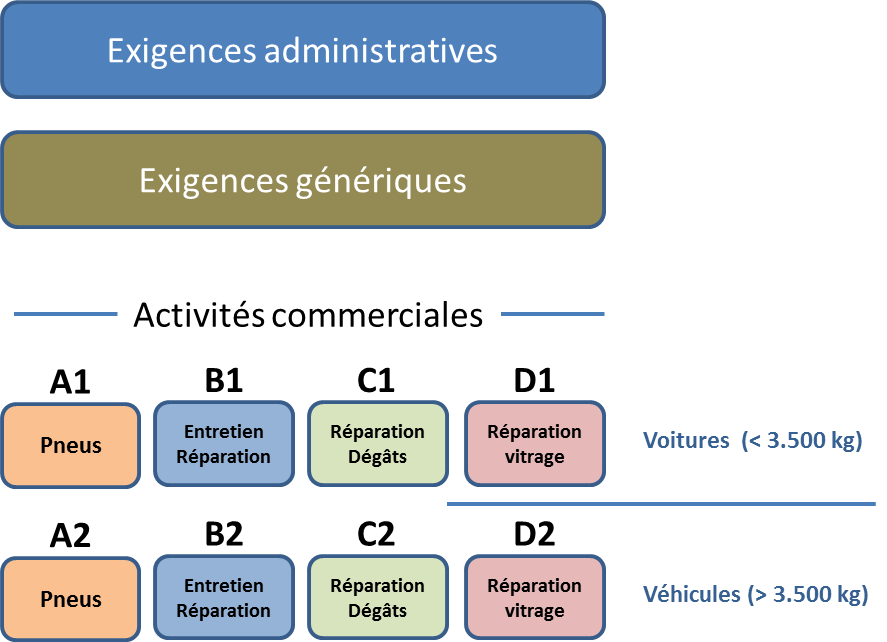 Il faut en principe compléter les documents de manière autonome par activité (agrément séparé). Il peut arriver qu'une entreprise effectue une combinaison de ces activités. Les activités sont regroupées sous un seul agrément (en ce compris une seule redevance) si :Il s'agit d'une intégration étendue des activités en question au sein de la même implantation ;Il s'agit d'un processus d'entreprise intégré ;L'entreprise n'a qu'une seule image (une seule entrée et réception, personnel et direction identiques, etc.).Lorsque les conditions stipulées ci-dessus sont satisfaites, un seul agrément (y compris la redevance) suffit. Il faut cependant respecter les exigences par activité. Indiquez ici quels processus professionnels principaux sont effectués au sein de votre entreprise. Les travaux qui sont rarement effectués peuvent être indiqués par « pas d'application ». Par exemple : lorsque, au cours de la réparation de dégâts, vous changez un pneu mais que vous ne vendez pas de pneus de manière active ni ne proposez de travaux dans ce domaine, cette activité n'est « pas d'application » pour vous.Vous devez uniquement compléter la partie GÉNÉRIQUE de cette mesure initiale et les parties pour lesquelles vous indiquez OUI ci-dessous. ** Vous trouverez annexé à votre e-mail de confirmation un document reprenant plus d'informations sur l'échelle de Lansink(*) Lorsque votre fournisseur de produits liés à la mise en peinture (produits NON paint) est agréé par Réparer Durablement de manière centrale, vous ne devez plus fournir de déclaration. Vous pouvez trouver les producteurs/fournisseurs concernés sur le site Internet (www.reparerdurablement.be)EXIGENCES SPÉCIFIQUES COMPLÉMENTAIRES RELATIVES À LA RÉPARATION ET AU REMPLACEMENT DE PNEUS 
< 3 500 kgCes exigences spécifiques complètent les exigences génériques et sont en vigueur pour les entreprises qui (entre autres) réparent et remplacent des pneus. Lorsque vous ne réparez pas ni ne remplacez des pneus, vous pouvez omettre ces exigences. EXIGENCES SPÉCIFIQUES COMPLÉMENTAIRES RELATIVES À LA RÉPARATION ET AU REMPLACEMENT DE PNEUS 
> 3 500 kgCes exigences spécifiques complètent les exigences génériques et sont en vigueur pour les entreprises qui (entre autres) réparent et remplacent des pneus. Lorsque vous ne réparez pas ni ne remplacez des pneus pour des véhicules dont le poids total dépasse 3 500 kg, capacité maximale de chargement comprise, vous pouvez omettre ces exigences. EXIGENCES SPÉCIFIQUES COMPLÉMENTAIRES RELATIVES À L'ENTRETIEN ET À LA RÉPARATION < 3 500 KGDans cette mesure initiale, l'entretien et la réparation sont appelés « Entretien et réparation ». Dans cette mesure initiale, les pièces de rechange de seconde main sont appelées « Pièces de démontage »Ces exigences spécifiques complètent les exigences génériques et sont en vigueur pour les entreprises qui (entre autres) effectuent des entretiens et des réparations. Lorsque vous n'effecutez pas d'entretiens ni de réparations, vous pouvez omettre ces exigences. EXIGENCES SPÉCIFIQUES COMPLÉMENTAIRES RELATIVES À L'ENTRETIEN ET À LA RÉPARATION > 3 500 kgDans cette mesure initiale, l'entretien et la réparation sont appelés « Entretien et réparation » Dans cette mesure initiale, sont appelées “”Ces exigences spécifiques complètent les exigences génériques et sont en vigueur pour les entreprises qui (entre autres) effectuent des entretiens et des réparations sur des véhicules dont le poids total dépasse 3 500 kg, capacité maximale de chargement comprise. Lorsque vous n'effectuez pas d'entretiens ni de réparations sur des véhicules dont le poids total dépasse 3 500 kg, capacité maximale de chargement comprise, vous pouvez omettre ces exigences. EXIGENCES SPÉCIFIQUES COMPLÉMENTAIRES RELATIVES À LA RÉPARATION DE DÉGÂTS < 3 500 KGCes exigences spécifiques complètent les exigences génériques et sont en vigueur pour les entreprises qui (entre autres) réparent des dégâts. Lorsque vous ne réparez pas de dégâts, vous pouvez omettre ces exigences. (*) Lorsque votre fournisseur de peintures est agréé par Réparer Durablement, vous ne devez plus fournir de déclaration. EXIGENCES SPÉCIFIQUES COMPLÉMENTAIRES RELATIVES À LA RÉPARATION DE DÉGÂTS > 3 500 KGCes exigences spécifiques complètent les exigences génériques et sont en vigueur pour les entreprises qui (entre autres) réparent des dégâts. Si vous ne réparez pas de dégâts sur des véhicules > 3 500 kg, vous pouvez omettre ces exigences. (*) Lorsque votre fournisseur de peintures est agréé par Réparer Durablement, vous ne devez plus fournir de déclaration(*) Lorsque votre fournisseur de peintures est agréé par Réparer Durablement, vous ne devez plus fournir de déclaration   EXIGENCES SPÉCIFIQUES COMPLÉMENTAIRES RELATIVES À LA RÉPARATION ET AU REMPLACEMENT DE VITRAGES <> 3 500 kgCes exigences spécifiques complètent les exigences génériques et sont en vigueur pour les entreprises qui (entre autres) effectuent des réparations et remplacements de vitrages. Lorsque vous ne réparez pas de vitrages, vous pouvez omettre ces exigences. Coordonnées de l'entreprise :Nom de l'entrepriseAdresseCode postal et localitéNom de la personne de contactNuméro de téléphone de la personne de contact00 32 - E-mail	de la personne de contactE-mail pour la facturation (*)N° de TVAVotre demande concerne-t-elle une certification groupée ou une certification individuelle ?Nom de l'entrepriseComme plus hautAdresseComme plus hautCode postal et localitéComme plus hautTéléphone (de préférence le numéro général)00 32 E-mail (de préférence l'adresse générale)URL vers votre site InternetNuméro de TVAComme plus hautActionRéactionExigence n° 1Extrait de la Chambre de commerceFournir une copie du document Exigence n° 2Permis d'environnementLes activités ont-elles été signalées ? Les conditions posées ont-elles été satisfaites ? Exigence n° 3Tri et traitement des déchetsVoir l'Ensemble d'exigences pour l'énumération des déchets à collecterLes contrats sont demandés chaque année par le secrétariat de Réparer Durablement  Fournir une copie des contrats qui ont été conclus avec le(s) collecteur(s) de déchets. Dans ce contrat, tous les déchets présents chez vous qu'il faut obligatoirement collecter doivent être énumérés, ainsi que la méthode de collecte envisagée.Brûlez-vous des déchets vous-même ?  Exigence n° 4Copie du registre des déchetsPour les conditions, voir l'Ensemble d'exigencesVotre registre des déchets est demandé chaque année par le secrétariat de Réparer Durablement  Fournir une copie de votre registre des déchetsActionRéactionExigence n° 5Obligation d'acceptationEst-ce que vous respectez votre obligation d'acceptation ? Vos achats sont demandés chaque année par le secrétariat de Réparer Durablement et contrôlés par les organismes de gestion. Avez-vous dans tous vos points de vente un avis dans lequel, sous le titre Obligation d'acceptation, vous indiquez de quelle manière vous la respectez ? Exigence n° 6Déchets d'emballageDe quelle manière triez-vous vos matériaux d'emballage ?Vos certificats de décharge sont demandés et contrôlés chaque année par le secrétariat de Réparer Durablement Les matériaux d'emballage sont-ils le plus possible exempts de graisse, de saleté et de restes de peinture ? Exigence n° 7Protection du sol Quelles mesures avez-vous prises pour lutter contre la pollution du sol ? Limitez-vous les risques de catastrophes en conservant le moins possible de substances et de produits dangereux ?Placez-vous toujours les substances et éléments dangereux qui peuvent éventuellement fuir (pièces du moteur, radiateurs...) dans un bac de collecte ?ActionRéactionLorsque des liquides ont été répandus, utilisez-vous de la sciure ou des granulés absorbants ?Stockez-vous à part le matériel d'absorption utilisé ?Éliminez-vous les granulés souillés avec les déchets souillés ?Faites-vous périodiquement contrôler les réservoirs de stockage ?Exigence n° 8Consommation d'énergieVous devez enregistrer votre consommation d'énergie mensuelle en KWh. Vous devez ensuite l'analyser. Sur la base de cette analyse (où est-ce que j'utilise le plus d'énergie ?), vous devez rédiger un plan d'économie d'énergie par élément, dans lequel sont indiqués votre niveau d'ambition (en pourcentage) et le nombre de visites de réparation par an (mois de l'audit jusqu'au mois correspondant un an plus tôt). L'analyse/le plan doit être présenté lors d'un audit physique ou administratif.Une moyenne (série) est calculée chaque année sur la base des rapports d'ambition reçus. Avec votre consommation d'énergie moyenne et en tenant compte du nombre de visites de réparation, vous devez vous trouver dans le nombre moyen (série) indiqué au préalable.  La première moyenne vous sera communiquée dans le courant du deuxième trimestre de 2019. En 2019, vous devez fournir un premier rapport (situation actuelle). Activité L'activité est effectuée(oui/non)Sous le nom/label(donner le nom)Entrée/réception séparée(oui/non)Processus d'entreprise séparé(oui/non)A1 Pneus < 3 500 kgA2 Pneus > 3 500 kgB1 Entretien et réparations < 3 500 kgB2 Entretien et réparations > 3 500 kgC1 Réparation de dégâts < 3 500 kgC2 Réparation de dégâts > 3.500 kgD1 Réparation de vitrages <> 3 500 kgENSEMBLE D'EXIGENCESPartie générique Exigence n° 1Partie générique Exigence n° 1Partie générique Exigence n° 1Partie générique Exigence n° 1Partie générique Exigence n° 1Partie générique Exigence n° 1Partie générique Exigence n° 1Partie générique Exigence n° 1Partie générique Exigence n° 1Partie générique Exigence n° 1Partie générique Exigence n° 1Partie générique Exigence n° 1Partie générique Exigence n° 1Partie générique Exigence n° 1Proposer des options respectueuses de l'environnementProposer des options respectueuses de l'environnementProposer des options respectueuses de l'environnementProposer des options respectueuses de l'environnementProposer des options respectueuses de l'environnementJe satisfaisJe ne satisfais pas à cette exigence, parce que (raison) et mon objectif est de pouvoir y satisfaire à partir du (date). Votre processus est-il organisé (ou peut-il être organisé) de manière à ce que l'alternative écologique puisse toujours être proposée au client ?  Les dépliants d'information de Réparer Durablement sont-ils disposés de manière visible sur le comptoir et des posters d'information sont-ils affichés ?Après une évaluation réussie du premier audit administratif, vous recevrez par la poste un pack d'adhésion. Vous y trouverez entre autres : votre certificat, une plaquette (plaque murale) et des dépliants. Vous devez disposer ces derniers de manière visible pour vos clients.Des entretiens et des réparations qui tiennent compte de l'environnement sont-ils proposés au client de manière à ce que ce dernier ait le choix ?La/le réceptionniste et/ou l'employé(e) au comptoir est-il/elle au courant du principe de la politique soucieuse de l'environnement au sein de l'entreprise ? Pouvez-vous ainsi vous différencier avec votre agrément ?L'auditeur est-il à même de contrôler que vous satisfaites à la norme posée (voir texte) ?Partie générique Exigence n° 2Direction d'entreprise soucieuse de l'environnement (échelle de Lansink 2.0)Direction d'entreprise soucieuse de l'environnement (échelle de Lansink 2.0)Je satisfaisJe ne satisfais pas à cette exigence, parce que (raison) et mon objectif est de pouvoir y satisfaire à partir du (date).Tous vos collaborateurs sont-ils au courant du principe de l'échelle de Lansink ? **Si ce n'est pas le cas : êtes-vous d'avis que, après avoir étudié ce principe, les installations présentes sont suffisantes pour appliquer l'échelle de Lansink, comme le décrit l'Ensemble d'exigences ? Existe-t-il une notification sur la base de laquelle le processus d'évacuation des déchets peut être contrôlé par l'auditeur ?Accordez-vous une attention maximale à produire le moins possible de déchets, par ex. en utilisant des chiffons non pelucheux au lieu de papier, en employant des emballages rechargeables ou le moins possible de dispositions d'urgence ? La systématique utilisée peut-elle être contrôlée par l'auditeur ?Accordez-vous une attention maximale à séparer vos déchets ? Et les installations présentes suffisent-elles ?Destinez-vous le plus possible vos déchets au recyclage, pour que ces derniers n'aboutissent pas sans raison sur la montagne de déchets ?L'auditeur est-il à même de contrôler que vous satisfaites à la norme posée (voir texte) ?Partie générique Exigence n° 3Véhicules de remplacement écologiquesVéhicules de remplacement écologiquesPour 2019, l'exigence 3 est en situation de tolérance dans l'attente des résultats de la WLTP (procédure d'essai mondiale harmonisée pour les voitures particulières et véhicules utilitaires légers). L'exigence sera adaptée lorsqu'il y aura plus d'informations sur les résultats de la WLTP. Je satisfaisJe ne satisfais pas à cette exigence, parce que (raison) et mon objectif est de pouvoir y satisfaire à partir du (date).Exigence 3Quels moyens proposez-vous comme véhicule de remplacement ?Les informations fournies au consommateur sont-elles suffisantes ? (dépliant, affiche, explication)Proposez-vous encore comme véhicule de remplacement des véhicules qui ne satisfont pas aux exigences (voir Ensemble d'exigences) ? Si oui : quand ces contrats arrivent-ils à leur terme ? (lorsque le véhicule sera remplacé, il devra satisfaire aux exigences posées à ce moment-là)Exigence 3.1L'objectif et l'utilisation de votre parc de véhicules sont-ils dans la droite ligne des permis fournis ?L'entretien, la réparation, le nettoyage et la réparation de dégâts de la carrosserie, de l'habitacle, des pneus et des vitrages sont-ils réalisés par une entreprise certifiée par Réparer Durablement, un concessionnaire ou un agent officiel ?   Chaque année, le secrétariat de Réparer Durablement demande une copie des travaux que vous sous-traitez en matière d'entretien, de réparation, de nettoyage et de réparation de dégâts de la carrosserie, de l'habitacle, des pneus et des vitrages pour votre parc de véhicules. Effectuez-vous l'entretien en respectant les prescriptions d'entretien fournies par le constructeur ?  L'intérieur/l'aménagement de votre véhicule utilitaire satisfait-il aux exigences posées ? (comme : équipement de protection individuelle et bons produits/outils)L'auditeur est-il à même de contrôler que vous satisfaites à la norme posée (voir texte) ?Partie génériqueExigence n° 4Utilisation de produits Utilisation de produits Je satisfaisJe ne satisfais pas à cette exigence, parce que (raison) et mon objectif est de pouvoir y satisfaire à partir du (date).Utilisez-vous - quand c'est possible - les agents/produits les moins nocifs pour exercer vos activités ?Combien d'agents/produits portant une marque Réparer Durablement utilisez-vous ?Savez-vous que de nombreux fournisseurs de produits font marquer chaque année les produits tombant sous le régime de cette réglementation (voir domaine d'application) en tant qu'écologiques et que des produits écologiques peuvent être trouvés dans le catalogue du producteur et sur le site Internet de Réparer Durablement ?Partie génériqueExigence n° 4Utilisation de produits Utilisation de produits Je satisfaisJe ne satisfais pas à cette exigence, parce que (raison) et mon objectif est de pouvoir y satisfaire à partir du (date).Vous êtes-vous assuré qu'une fiche d'information de sécurité conforme à REACH est fournie avec les agents/produits que vous utilisez ?Avez-vous mis en place un plan d'inventaire et d'évaluation des risques au moyen des substances dangereuses utilisées et des fiches de sécurité correspondantes, qui sont mises à jour et ne datent pas de plus de 3 ans ?Pouvez-vous prouver par écrit que vous informez régulièrement votre personnel (au moins 1 x par an) à propos de l'utilisation des substances dangereuses et des équipements de sécurité personnelle ?Les bons équipements de protection individuelle sont-ils disponibles et veille-t-on à ce qu'ils soient structurellement utilisés ?Qui est votre fournisseur de produits liés à la mise en peinture (produits NON paint) ? (*)Mention du nom du fournisseur NON paint :L'auditeur est-il à même de contrôler que vous satisfaites à la norme posée (voir texte) ?Partie génériqueExigence n° 5Pression des pneus Pression des pneus Pression des pneus Je satisfaisJe ne satisfais pas à cette exigence, parce que (raison) et mon objectif est de pouvoir y satisfaire à partir du (date). Les équipements sont-ils présents pour contrôler la pression des pneus lors de chaque passage de véhicule (pour les entreprises qui ont comme activité centrale la réparation des vitrages pour automobile, l'exigence n'est pas obligatoire, mais bien souhaitée) ?L'information nécessaire (valeurs indiquées à l'usine) est-elle disponible ?Votre bon de commande/travail a-t-il été adapté pour indiquer ce contrôle obligatoire ? Le client est-il informé du fait que vous avez effectué le contrôle et de la nécessité du contrôle et de l'adaptation ?L'auditeur est-il à même de contrôler que vous satisfaites à la norme posée (voir texte) ?Partie génériqueExigence n° 6Travaux donnés en sous-traitanceTravaux donnés en sous-traitanceTravaux donnés en sous-traitanceJe satisfaisJe ne satisfais pas à cette exigence, parce que (raison) et mon objectif est de pouvoir y satisfaire à partir du (date). Disposez-vous d'un document standard par lequel vous donnez au personnel auquel vous confiez des tâches des informations à propos des accords de durabilité ?  Surveillez-vous si ces accords sont respectés ? L'auditeur est-il à même de contrôler que vous satisfaites à la norme posée (voir texte de l'Ensemble d'exigences) ?Partie génériqueExigence n° 7Nettoyer / laver un véhicule comme élément du processus (non commercial) Nettoyer / laver un véhicule comme élément du processus (non commercial) Nettoyer / laver un véhicule comme élément du processus (non commercial) Je satisfaisJe ne satisfais pas à cette exigence, parce que (raison) et mon objectif est de pouvoir y satisfaire à partir du (date). 7.1Votre lieu de lavage satisfait-il aux exigences posées ? 7.2Pouvez-vous présenter une déclaration qui confirme que vos agents/produits de nettoyage satisfont aux exigences posées ? 7.3Pouvez-vous présenter une déclaration qui confirme que votre utilisation des produits satisfait aux exigences posées ? L'auditeur est-il à même de contrôler que vous satisfaites à la norme posée (voir texte) ?Pneus < 3 500 kgExigence n° 1Label européen pour les pneusLabel européen pour les pneusLabel européen pour les pneusJe satisfaisJe ne satisfais pas à cette exigence, parce que (raison) et mon objectif est de pouvoir y satisfaire à partir du (date). Les informations destinées au client à propos des trois catégories du label sont-elles conformes à la directive, afin que vous puissiez vous positionner sur ce plan ?Vos collaborateurs sont-ils au courant du label et de sa signification ?Le label est-il également mentionné sur la facture et sur les informations techniques ?Proposez-vous des pneus avec des performances de catégorie G pour la résistance au roulement et de catégorie F pour l'adhérence sur sol mouillé ? Si oui : avez-vous arrêté d'en acheter ? Votre stock sera-t-il ramené à zéro d'ici 18 mois ?L'auditeur est-il à même de contrôler que vous satisfaites à la norme posée (voir texte) ?Pneus < 3 500 kgExigence n° 2ConseilsConseilsJe satisfaisJe ne satisfais pas à cette exigence, parce que (raison) et mon objectif est de pouvoir y satisfaire à partir du (date). Vos collaborateurs sont-ils à même de constater les écarts en question ?Pouvez-vous également résoudre les causes les plus fréquentes de ces écarts ?Si non, pouvez-vous renvoyer le client à une personne adéquate ?L'auditeur est-il à même de contrôler que vous satisfaites à la norme posée (voir texte) ?Pneus < 3 500 kgExigence n° 3Obligation d'acceptationObligation d'acceptationJe satisfaisJe ne satisfais pas à cette exigence, parce que (raison) et mon objectif est de pouvoir y satisfaire à partir du (date). Reprenez-vous gratuitement les pneus usagés ?Reprenez-vous également gratuitement les pneus usagés lorsqu'on ne vous en achète pas ? (max. 4 par famille)Transmettez-vous uniquement vos pneus usagés à des collecteurs enregistrés ? (voir texte)Mentionnez-vous séparément sur la facture, au moment de l'achat de nouveaux pneus, la contribution environnementale ?Stockez-vous les pneus usagés sur un sol étanche avec systèmes de drainage et/ou dans un conteneur ?Vos pneus usagés sont-ils exempts d'eau et secs, propres et sans traces de peinture ou d'autres produits chimiques ?Vos pneus usagés destinés au recyclage sont-ils dépourvus de jante ?L'auditeur est-il à même de contrôler que vous satisfaites à la norme posée (voir texte) ?Pneus < 3 500 kgExigence n° 4Pneus de seconde mainPneus de seconde mainJe satisfaisJe ne satisfais pas à cette exigence, parce que (raison) et mon objectif est de pouvoir y satisfaire à partir du (date). Utilisez-vous des pneus de seconde main qui satisfont encore aux exigences légales et aux normes générales de sécurité ?Proposez-vous un service de dépôt local pour ces pneus ? (pour éviter une pollution inutile causée par leur transport)L'auditeur est-il à même de contrôler que vous satisfaites à la norme posée (voir texte) ?Pneus > 3 500 kg Exigence n° 1Gestion des pneusGestion des pneusJe satisfaisJe ne satisfais pas à cette exigence, parce que (raison) et mon objectif est de pouvoir y satisfaire à partir du (date). Quelqu'un dispose-t-il des connaissances pour proposer en toute sécurité au client de reprofiler ses pneus ou de les rechaper ? Le reprofilage est-il appliqué ?Le rechapage est-il appliqué ?Le client est-il conseillé de la bonne manière en cas de remplacement des pneus et les bonnes informations sont-elles disponibles pour ce faire ?L'auditeur est-il à même de contrôler que vous satisfaites à la norme posée (voir texte) ?Pneus > 3 500 kg Exigence n° 2ConseilsConseilsJe satisfaisJe ne satisfais pas à cette exigence, parce que (raison) et mon objectif est de pouvoir y satisfaire à partir du (date). Vos collaborateurs sont-ils à même de constater les écarts en question ?Pouvez-vous également résoudre les causes les plus fréquentes de ces écarts ?Si non, pouvez-vous renvoyer le client à une personne adéquate ?L'auditeur est-il à même de contrôler que vous satisfaites à la norme posée (voir texte) ?Pneus > 3 500 kgExigence n° 3Obligation d'acceptationObligation d'acceptationJe satisfaisJe ne satisfais pas à cette exigence, parce que (raison) et mon objectif est de pouvoir y satisfaire à partir du (date). Reprenez-vous gratuitement les pneus usagés ?Stockez-vous les pneus usagés sur un sol étanche avec systèmes de drainage et/ou dans un conteneur ?Vos pneus usagés sont-ils exempts d'eau et secs, propres et sans traces de peinture ou d'autres produits chimiques ?Vos pneus usagés destinés au recyclage sont-ils dépourvus de jante ?L'auditeur est-il à même de contrôler que vous satisfaites à la norme posée (voir texte) ?Pneus > 3 500 kgExigence n° 4Pneus de seconde mainPneus de seconde mainJe satisfaisJe ne satisfais pas à cette exigence, parce que (raison) et mon objectif est de pouvoir y satisfaire à partir du (date). Utilisez-vous des pneus de seconde main qui satisfont encore aux exigences légales et aux normes générales de sécurité ?Proposez-vous un service de dépôt local pour ces pneus ? (pour éviter une pollution inutile causée par leur transport)L'auditeur est-il à même de contrôler que vous satisfaites à la norme posée (voir texte) ?Entretien et réparations < 3 500 kg Exigence n° 1  Pièces de rechange de seconde main (norme : dans 2% des cas qui se présentent)Pièces de rechange de seconde main (norme : dans 2% des cas qui se présentent)Lorsque cette exigence ne s'applique pas à votre entreprise, vous pouvez compléter par « pas d'application »Je satisfaisJe ne satisfais pas à cette exigence, parce que (raison) et mon objectif est de pouvoir y satisfaire à partir du (date). Des pièces de remplacement de seconde main et/ou révisées sont-elles utilisées dans au moins 2 % des cas qui se présentent ?Votre entreprise de démontage est-elle reconnue en tant que centre pour la dépollution, le démantèlement et la destruction de véhicules hors d'usage ?Les accords (qualité, fourniture et garantie) passés avec les entreprises de démontage sont-ils documentés ?L'origine de chaque pièce peut-elle remonter au véhicule d'origine ? Est-ce documenté et archivé ?Le client est-il correctement informé sur la possibilité d'utiliser des pièces (d'origine) démontées/révisées ?Explique-t-on au client les avantages d'utiliser des pièces démontées/révisées ?L'auditeur est-il à même de contrôler que vous satisfaites à la norme posée (voir texte) ?Entretien et réparations < 3 500 kgExigence n° 2Contrôle de l'échappementContrôle de l'échappementLorsque cette exigence ne s'applique pas à votre entreprise, vous pouvez compléter par « pas d'application »Je satisfaisJe ne satisfais pas à cette exigence, parce que (raison) et mon objectif est de pouvoir y satisfaire à partir du (date). Disposez-vous de personnel qualifié pour effectuer les tests ?Disposez-vous de l'appareillage nécessaire pour effectuer les tests ?Si non, le client est-il renvoyé à une personne adéquate si un problème est suspecté ? (pensez à votre déclaration d'intention, voir exigence générique n° 6)Votre bon de commande/travail a-t-il été adapté pour indiquer ce contrôle périodique ?L'auditeur est-il à même de contrôler que vous satisfaites à la norme posée (voir texte) ?Entretien et réparations > 3 500 kg Exigence n° 1  Pièces de rechange de seconde main (norme : dans 2% des cas qui se présentent)Pièces de rechange de seconde main (norme : dans 2% des cas qui se présentent)Lorsque cette exigence ne s'applique pas à votre entreprise, vous pouvez compléter par « pas d'application »Je satisfaisJe ne satisfais pas à cette exigence, parce que (raison) et mon objectif est de pouvoir y satisfaire à partir du (date). Des pièces de remplacement de seconde main et/ou révisées sont-elles utilisées dans au moins 2 % des cas qui se présentent ?Votre entreprise de démontage est-elle reconnue en tant que centre pour la dépollution, le démantèlement et la destruction de véhicules hors d'usage ?Les accords (qualité, fourniture et garantie) passés avec les entreprises de démontage sont-ils documentés ?L'origine de chaque pièce peut-elle remonter au véhicule d'origine ? Est-ce documenté et archivé ?Le client est-il correctement informé sur la possibilité d'utiliser des pièces (d'origine) démontées/révisées ?Explique-t-on au client les avantages d'utiliser des pièces démontées/révisées ?L'auditeur est-il à même de contrôler que vous satisfaites à la norme posée (voir texte) ?> 3 500 kg - Entretien et réparationExigence n° 2  Réaménagement (retrofit)Réaménagement (retrofit)Lorsque cette exigence ne s'applique pas à votre entreprise, vous pouvez compléter par « pas d'application »Je satisfaisJe ne satisfais pas à cette exigence, parce que (raison) et mon objectif est de pouvoir y satisfaire à partir du (date). Des solutions de réaménagement sont-elles proposées au client ?Avez-vous votre propre stock d'éléments qui conviennent pour un réaménagement ?Avez-vous des fournisseurs externes pour des éléments retrofit ?L'auditeur est-il à même de contrôler que vous satisfaites à la norme posée (voir texte) ?> 3 500 kg - Entretien et réparationExigence n° 3Travaux sur des installations de réfrigération mobilesTravaux sur des installations de réfrigération mobilesLorsque cette exigence ne s'applique pas à votre entreprise, vous pouvez compléter par « pas d'application »Je satisfaisJe ne satisfais pas à cette exigence, parce que (raison) et mon objectif est de pouvoir y satisfaire à partir du (date). Les travaux sont-ils correctement effectués (conformité) ?Les bons EPI sont-ils disponibles et utilisés ?Disposez-vous des bons labels et de collaborateur(s) diplômé(s) ?Y a-t-il un bon enregistrement des réfrigérants ?L'auditeur est-il à même de contrôler que vous satisfaites à la norme posée (voir texte) ?Entretien et réparations > 3 500 kg Exigence n° 4Gestion des pneusGestion des pneusGestion des pneusJe satisfaisJe satisfaisJe ne satisfais pas à cette exigence, parce que (raison) et mon objectif est de pouvoir y satisfaire à partir du (date). Le reprofilage est-il appliqué ?Le rechapage est-il appliqué ?Le client est-il conseillé de la bonne manière en cas de remplacement des pneus et les bonnes informations sont-elles disponibles pour ce faire ?L'auditeur est-il à même de contrôler que vous satisfaites à la norme posée (voir texte) ?L'auditeur est-il à même de contrôler que vous satisfaites à la norme posée (voir texte) ?> 3 500 kg - Entretien et réparation Exigence n° 5 Contrôle de l'échappementContrôle de l'échappementLorsque cette exigence ne s'applique pas à votre entreprise, vous pouvez compléter par « pas d'application »Je satisfaisJe ne satisfais pas à cette exigence, parce que (raison) et mon objectif est de pouvoir y satisfaire à partir du (date). Disposez-vous de personnel qualifié pour effectuer les tests ?Disposez-vous de l'appareillage nécessaire pour effectuer les tests ?Si non, le client est-il renvoyé à une personne adéquate si un problème est suspecté ? (pensez à votre déclaration d'intention, voir exigence générique n° 6)Votre bon de commande/travail a-t-il été adapté pour indiquer ce contrôle périodique ?L'auditeur est-il à même de contrôler que vous satisfaites à la norme posée (voir texte) ?Réparation de dégâts < 3 500 kg, exigence n° 1  Pièces de rechange de seconde main (norme : dans 2% des cas qui se présentent)Pièces de rechange de seconde main (norme : dans 2% des cas qui se présentent)Lorsque cette exigence ne s'applique pas à votre entreprise, vous pouvez compléter par « pas d'application »Je satisfaisJe ne satisfais pas à cette exigence, parce que (raison) et mon objectif est de pouvoir y satisfaire à partir du (date). Des pièces de remplacement de seconde main et/ou révisées sont-elles utilisées dans au moins 2 % des cas qui se présentent ?Votre entreprise de démontage est-elle reconnue en tant que centre pour la dépollution, le démantèlement et la destruction de véhicules hors d'usage ?Les accords (qualité, fourniture et garantie) passés avec les entreprises de démontage sont-ils documentés ?L'origine de chaque pièce peut-elle remonter au véhicule d'origine ? Est-ce documenté et archivé ?Le client est-il correctement informé sur la possibilité d'utiliser des pièces (d'origine) démontées/révisées ?Explique-t-on au client les avantages d'utiliser des pièces démontées/révisées ?L'auditeur est-il à même de contrôler que vous satisfaites à la norme posée (voir texte) ?Réparation de dégâts < 3 500 kg Exigence n° 2Méthodes modernes de réparation (norme : utilisation dans 20 % des cas qui se présentent)Méthodes modernes de réparation (norme : utilisation dans 20 % des cas qui se présentent)Lorsque cette exigence ne s'applique pas à votre entreprise, vous pouvez compléter par « pas d'application »Je satisfaisJe ne satisfais pas à cette exigence, parce que (raison) et mon objectif est de pouvoir y satisfaire à partir du (date). Les techniques citées plus haut sont-elles utilisées dans au moins 20 % des cas qui se présentent ?Le client est-il correctement informé sur la possibilité d'utiliser ces techniques ?Explique-t-on au client les avantages de l'utilisation de ces techniques ?L'auditeur est-il à même de contrôler que vous satisfaites à la norme posée (voir texte) ?Réparation de dégâts < 3 500 kgExigence n° 3Réparation localisée (norme : dans 10 % des cas qui se présentent)Réparation localisée (norme : dans 10 % des cas qui se présentent)Lorsque cette exigence ne s'applique pas à votre entreprise, vous pouvez compléter par « pas d'application ».Je satisfaisJe ne satisfais pas à cette exigence, parce que (raison) et mon objectif est de pouvoir y satisfaire à partir du (date).Les techniques citées plus haut sont-elles utilisées dans au moins 10 % des cas qui se présentent ? Le client est-il correctement informé sur la possibilité d'utiliser ces techniques ?Explique-t-on au client les avantages de l'utilisation de ces techniques ?L'auditeur est-il à même de contrôler que vous satisfaites à la norme posée (voir texte) ?Réparation de dégâts < 3 500 kgExigence n° 4 Utilisation des produits pour pulvériser de la peinture (de retouche) sur des véhicules ou des piècesUtilisation des produits pour pulvériser de la peinture (de retouche) sur des véhicules ou des piècesLorsque cette exigence ne s'applique pas à votre entreprise, vous pouvez compléter par « pas d'application »Je satisfaisJe ne satisfais pas à cette exigence, parce que (raison) et mon objectif est de pouvoir y satisfaire à partir du (date).Pouvez-vous présenter une déclaration de votre fournisseur de peinture qui confirme que vos produits satisfont aux exigences posées ? (*)Qui est votre fournisseur de produits de peinture ? (*)Donner le nom du fournisseur/producteur :Les produits visés par cette exigence satisfont-ils aux valeurs COV (composés organiques volatils) ?Les produits visés par cette exigence sont-ils exempts de toluène et de trichlorobenzène ?Votre apprêt/mastic (B) est-il pauvre en styrène/éthénylbenzène ?Vos documents sont-ils en ordre si vous utilisez des peintures qui ne sont pas à base d'eau ?Votre temps de séchage moyen est-il compris dans la plage des exigences posées ?Les bonnes mesures de protection individuelle sont-elles prises en compte ?L'auditeur est-il à même de contrôler que vous satisfaites à la norme posée (voir texte) ?Réparation de dégâts < 3 500 kgExigence n° 5Réparer au lieu de remplacerRéparer au lieu de remplacerLorsque cette exigence ne s'applique pas à votre entreprise, vous pouvez compléter par « pas d'application »Je satisfaisJe ne satisfais pas à cette exigence, parce que (raison) et mon objectif est de pouvoir y satisfaire à partir du (date).Dans des cas pertinents de dégâts, faites-vous un choix conscient entre une réparation et un remplacement ?Utilisez-vous pour ce faire le modèle de Réparer Durablement ?Proposez-vous à vos clients de faire un choix de manière proactive ?L'auditeur est-il à même de contrôler que vous satisfaites à la norme posée (voir texte) ?Réparation de dégâts < 3 500 kgExigence n° 6Cabine certifiéeCabine certifiéeLorsque cette exigence ne s'applique pas à votre entreprise, vous pouvez compléter par « pas d'application ».Je satisfaisJe ne satisfais pas à cette exigence, parce que (raison) et mon objectif est de pouvoir y satisfaire à partir du (date).Votre cabine de pistolage est-elle dotée d'un agrément CE ?Pouvez-vous présenter le bon certificat CE ?Les filtres du système d'extraction sont-ils remplacés conformément aux prescriptions ?Avez-vous présenté un document administratif pour ce point ?Pouvez-vous présenter le bon certificat ?L'auditeur est-il à même de contrôler que vous satisfaites à la norme posée (voir texte) ?Réparation de dégâts > 3 500 kg, exigence n° 1  Pièces de rechange de seconde main (norme : dans 2% des cas qui se présentent)Pièces de rechange de seconde main (norme : dans 2% des cas qui se présentent)Lorsque cette exigence ne s'applique pas à votre entreprise, vous pouvez compléter par « pas d'application »Je satisfaisJe ne satisfais pas à cette exigence, parce que (raison) et mon objectif est de pouvoir y satisfaire à partir du (date). Des pièces de remplacement de seconde main et/ou révisées sont-elles utilisées dans au moins 2 % des cas qui se présentent ?Votre entreprise de démontage est-elle reconnue en tant que centre pour la dépollution, le démantèlement et la destruction de véhicules hors d'usage ?Les accords (qualité, fourniture et garantie) passés avec les entreprises de démontage sont-ils documentés ?L'origine de chaque pièce peut-elle remonter au véhicule d'origine ? Est-ce documenté et archivé ?Le client est-il correctement informé sur la possibilité d'utiliser des pièces (d'origine) démontées/révisées ?Explique-t-on au client les avantages d'utiliser des pièces démontées/révisées ?L'auditeur est-il à même de contrôler que vous satisfaites à la norme posée (voir texte) ?Réparation de dégâts > 3 500 kgExigence n° 2Méthodes modernes de réparation (norme : utilisation dans 20 % des cas qui se présentent)Méthodes modernes de réparation (norme : utilisation dans 20 % des cas qui se présentent)Lorsque cette exigence ne s'applique pas à votre entreprise, vous pouvez compléter par « pas d'application »Je satisfaisJe ne satisfais pas à cette exigence, parce que (raison) et mon objectif est de pouvoir y satisfaire à partir du (date). Les techniques citées dans l'exigence sont-elles utilisées dans au moins 20 % des cas qui se présentent ? (voir Ensemble d'exigences version 1.2)Le client est-il correctement informé sur la possibilité et les avantages d'utiliser ces techniques ?L'auditeur est-il à même de contrôler que vous satisfaites à la norme posée (voir texte) ?Réparation de dégâts > 3 500 kgExigence n° 3 Utilisation des produits pour pulvériser de la peinture (de retouche) sur des véhicules ou des piècesUtilisation des produits pour pulvériser de la peinture (de retouche) sur des véhicules ou des piècesLorsque cette exigence ne s'applique pas à votre entreprise, vous pouvez compléter par « pas d'application ».Je satisfaisJe ne satisfais pas à cette exigence, parce que (raison) et mon objectif est de pouvoir y satisfaire à partir du (date).EXIGENCE 3.1Pouvez-vous présenter une déclaration de votre fournisseur de peinture qui confirme que vos produits satisfont aux exigences posées ? (*)Qui est votre fournisseur de produits de peinture ? (*)Donner le nom du fournisseur/producteur :Les produits visés par cette exigence satisfont-ils aux valeurs COV (composés organiques volatils) ?Les produits visés par cette exigence sont-ils exempts de toluène et de trichlorobenzène ?Votre apprêt/mastic (B) est-il pauvre en styrène/éthénylbenzène ?Vos documents sont-ils en ordre si vous utilisez des peintures qui ne sont pas à base d'eau ?Votre temps de séchage moyen est-il compris dans la plage des exigences posées ?Les bonnes mesures de protection individuelle sont-elles utilisées ?L'auditeur est-il à même de contrôler que vous satisfaites à la norme posée (voir texte) ?Réparation de dégâts > 3 500 kgExigence n° 3 Utilisation des produits pour pulvériser de la peinture (de retouche) sur des véhicules ou des piècesUtilisation des produits pour pulvériser de la peinture (de retouche) sur des véhicules ou des piècesLorsque cette exigence ne s'applique pas à votre entreprise, vous pouvez compléter par « pas d'application ».Je satisfaisJe ne satisfais pas à cette exigence, parce que (raison) et mon objectif est de pouvoir y satisfaire à partir du (date).EXIGENCE 3.2Avez-vous une comptabilité correcte pour les solvants ?Respectez-vous un programme de réduction/des valeurs limites, si c'est d'application ?Les produits sont-ils sans plomb et sans chromate ?Utilisez-vous des produits garnissants HS ou très garnissants UHS ? (pas encore de désapprobation)L'auditeur est-il à même de contrôler que vous satisfaites à la norme posée (voir texte) ?Réparation de vitragesExigence n° 1 Réparer au lieu de remplacerRéparer au lieu de remplacerJe satisfaisJe ne satisfais pas à cette exigence, parce que (raison) et mon objectif est de pouvoir y satisfaire à partir du (date).Est-ce que vous respectez les directives posées en ce qui concerne vos processus de réparation et de remplacement ?Directive : < 3 500 kg - réparation de 40 % de l'offreDirective : > 3 500 kg - réparation de 25 % de l'offreVotre bon de commande de travail est-il (ou peut-il être) muni d'un dessin sur lequel l'emplacement des dégâts et les travaux à effectuer peuvent être notés ?Mettez-vous au point les travaux à effectuer avec votre client ?Vos résines et mastics de rebouchage satisfont-ils à la réglementation CLP posée ?Vos produits et agents satisfont-ils aux exigences posées en vertu du label Réparer Durablement (voir exigence générique n° 4) ?Vos documents (numéros de lots) en cas de remplacement de vitres sont-ils en ordre et compréhensibles pour l'auditeur ?L'auditeur est-il à même de contrôler que vous satisfaites à la norme posée (voir texte) ?Réparation de vitragesExigence n° 2 Produit pour éliminer les siliconesProduit pour éliminer les siliconesJe satisfaisJe ne satisfais pas à cette exigence, parce que (raison) et mon objectif est de pouvoir y satisfaire à partir du (date).Le produit pour éliminer les silicones que vous utilisez satisfait-il aux spécifications en vertu du label Réparer Durablement (voir exigence générique n° 4) ? Pouvez-vous présenter une déclaration de votre/vos fournisseur(s) lors d'un contrôle physique ?L'auditeur est-il à même de contrôler que vous satisfaites à la norme posée (voir texte) ?Réparation de vitragesExigence n° 3Sécurité construction du véhiculeSécurité construction du véhiculeJe satisfaisJe ne satisfais pas à cette exigence, parce que (raison) et mon objectif est de pouvoir y satisfaire à partir du (date).Utilisez-vous du verre similaire à l'original et pourvu d'un numéro E ?Utilisez-vous des colles pour vitre et des mastics qui sont prescrits par le fabricant ? Pour les réparations, utilisez-vous des résines qui ne mettent pas en danger la sécurité ?L'auditeur est-il à même de contrôler que vous satisfaites à la norme posée (voir texte) ?Réparation de vitragesExigence n° 4Matériau d'emballageMatériau d'emballageJe satisfaisJe ne satisfais pas à cette exigence, parce que (raison) et mon objectif est de pouvoir y satisfaire à partir du (date).Votre fournisseur a-t-il prévu un arrangement pour renvoyer les emballages ?Si non, les matériaux d'emballage sont-ils évacués en étant triés ?L'auditeur est-il à même de contrôler que vous satisfaites à la norme posée (voir texte) ?Réparation de vitragesExigence n° 5Qualité du verreQualité du verreJe satisfaisJe ne satisfais pas à cette exigence, parce que (raison) et mon objectif est de pouvoir y satisfaire à partir du (date).Avez-vous pris en compte les caractéristiques d'usine du véhicule ?L'auditeur est-il à même de contrôler que vous satisfaites à la norme posée (voir texte) ?Réparation de vitragesExigence n° 6Recyclage du verreRecyclage du verreJe satisfaisJe ne satisfais pas à cette exigence, parce que (raison) et mon objectif est de pouvoir y satisfaire à partir du (date).Vos déchets de verre sont-ils mis au rebut de manière adéquate ?Pouvez-vous indiquer qui vient chercher vos déchets de verre pour les trier ?Destinez-vous vos déchets de verre au recyclage de haute qualité ?L'auditeur est-il à même de contrôler que vous satisfaites à la norme posée (voir texte) ?	Réparation de vitragesExigence n° 7Lunettes de sécurité Lunettes de sécurité Je satisfaisJe ne satisfais pas à cette exigence, parce que (raison) et mon objectif est de pouvoir y satisfaire à partir du (date).Mettez-vous des lunettes de sécurité à disposition de votre personnel ?Avez-vous leur notice d'emploi ?Surveillez-vous si les lunettes de sécurité sont correctement utilisées ?L'auditeur est-il à même de contrôler que vous satisfaites à la norme posée (voir texte) ?	Signature :Signature :Date :En signant ce formulaire, l'entreprise déclare également être d'accord avec l'agrément, les frais fixés d'avance et ce qui est décrit dans l'Ensemble d'exigences Réparer Durablement Belgique, version 2019, et ses annexes.En signant ce formulaire, l'entreprise déclare également être d'accord avec l'agrément, les frais fixés d'avance et ce qui est décrit dans l'Ensemble d'exigences Réparer Durablement Belgique, version 2019, et ses annexes.En signant ce formulaire, l'entreprise déclare également être d'accord avec l'agrément, les frais fixés d'avance et ce qui est décrit dans l'Ensemble d'exigences Réparer Durablement Belgique, version 2019, et ses annexes.En signant ce formulaire, l'entreprise déclare également être d'accord avec l'agrément, les frais fixés d'avance et ce qui est décrit dans l'Ensemble d'exigences Réparer Durablement Belgique, version 2019, et ses annexes.En signant ce formulaire, l'entreprise déclare également être d'accord avec l'agrément, les frais fixés d'avance et ce qui est décrit dans l'Ensemble d'exigences Réparer Durablement Belgique, version 2019, et ses annexes.En signant ce formulaire, l'entreprise déclare également être d'accord avec l'agrément, les frais fixés d'avance et ce qui est décrit dans l'Ensemble d'exigences Réparer Durablement Belgique, version 2019, et ses annexes.En signant ce formulaire, l'entreprise déclare également être d'accord avec l'agrément, les frais fixés d'avance et ce qui est décrit dans l'Ensemble d'exigences Réparer Durablement Belgique, version 2019, et ses annexes.En signant ce formulaire, l'entreprise déclare également être d'accord avec l'agrément, les frais fixés d'avance et ce qui est décrit dans l'Ensemble d'exigences Réparer Durablement Belgique, version 2019, et ses annexes.En signant ce formulaire, l'entreprise déclare également être d'accord avec l'agrément, les frais fixés d'avance et ce qui est décrit dans l'Ensemble d'exigences Réparer Durablement Belgique, version 2019, et ses annexes.En signant ce formulaire, l'entreprise déclare également être d'accord avec l'agrément, les frais fixés d'avance et ce qui est décrit dans l'Ensemble d'exigences Réparer Durablement Belgique, version 2019, et ses annexes.En signant ce formulaire, l'entreprise déclare également être d'accord avec l'agrément, les frais fixés d'avance et ce qui est décrit dans l'Ensemble d'exigences Réparer Durablement Belgique, version 2019, et ses annexes.En signant ce formulaire, l'entreprise déclare également être d'accord avec l'agrément, les frais fixés d'avance et ce qui est décrit dans l'Ensemble d'exigences Réparer Durablement Belgique, version 2019, et ses annexes.En signant ce formulaire, l'entreprise déclare également être d'accord avec l'agrément, les frais fixés d'avance et ce qui est décrit dans l'Ensemble d'exigences Réparer Durablement Belgique, version 2019, et ses annexes.En signant ce formulaire, l'entreprise déclare également être d'accord avec l'agrément, les frais fixés d'avance et ce qui est décrit dans l'Ensemble d'exigences Réparer Durablement Belgique, version 2019, et ses annexes.En signant ce formulaire, l'entreprise déclare également être d'accord avec l'agrément, les frais fixés d'avance et ce qui est décrit dans l'Ensemble d'exigences Réparer Durablement Belgique, version 2019, et ses annexes.En signant ce formulaire, l'entreprise déclare également être d'accord avec l'agrément, les frais fixés d'avance et ce qui est décrit dans l'Ensemble d'exigences Réparer Durablement Belgique, version 2019, et ses annexes.En signant ce formulaire, l'entreprise déclare également être d'accord avec l'agrément, les frais fixés d'avance et ce qui est décrit dans l'Ensemble d'exigences Réparer Durablement Belgique, version 2019, et ses annexes.En signant ce formulaire, l'entreprise déclare également être d'accord avec l'agrément, les frais fixés d'avance et ce qui est décrit dans l'Ensemble d'exigences Réparer Durablement Belgique, version 2019, et ses annexes.En signant ce formulaire, l'entreprise déclare également être d'accord avec l'agrément, les frais fixés d'avance et ce qui est décrit dans l'Ensemble d'exigences Réparer Durablement Belgique, version 2019, et ses annexes.En signant ce formulaire, l'entreprise déclare également être d'accord avec l'agrément, les frais fixés d'avance et ce qui est décrit dans l'Ensemble d'exigences Réparer Durablement Belgique, version 2019, et ses annexes.En signant ce formulaire, l'entreprise déclare également être d'accord avec l'agrément, les frais fixés d'avance et ce qui est décrit dans l'Ensemble d'exigences Réparer Durablement Belgique, version 2019, et ses annexes.En signant ce formulaire, l'entreprise déclare également être d'accord avec l'agrément, les frais fixés d'avance et ce qui est décrit dans l'Ensemble d'exigences Réparer Durablement Belgique, version 2019, et ses annexes.En signant ce formulaire, l'entreprise déclare également être d'accord avec l'agrément, les frais fixés d'avance et ce qui est décrit dans l'Ensemble d'exigences Réparer Durablement Belgique, version 2019, et ses annexes.En signant ce formulaire, l'entreprise déclare également être d'accord avec l'agrément, les frais fixés d'avance et ce qui est décrit dans l'Ensemble d'exigences Réparer Durablement Belgique, version 2019, et ses annexes.Signataire autorisé (nom et signature) :Signataire autorisé (nom et signature) :Signataire autorisé (nom et signature) :Signataire autorisé (nom et signature) :Signataire autorisé (nom et signature) :Signataire autorisé (nom et signature) :Signataire autorisé (nom et signature) :Signataire autorisé (nom et signature) :